                               ВАГИНСКИЙ СЕЛЬСКИЙ СОВЕТ ДЕПУТАТОВ                                            БОГОТОЛЬСКОГО  РАЙОНА                                            КРАСНОЯРСКОГО  КРАЯ                                                          РЕШЕНИЕ_______2021                                    с. Вагино                                             № проектО внесении изменений в решение Вагинского сельского Совета депутатов от 22.03.2019 № 29-124 «Об  утверждении  Положения  о  старосте  сельского  населенного пункта  Вагинского  сельсовета»  В соответствии  со  статьями  27.1,  40 Федерального  закона от 06.10.2003 № 131-ФЗ «Об общих принципах организации местного самоуправления в Российской  Федерации»,   ( в  редакции   Федерального   закона   от   30.04.2021 № 116-ФЗ «О внесении изменений в отдельные законодательные  акты Российской Федерации»),руководствуясь статьей 39.2 Устава Вагинского сельсовета Боготольского района Красноярского края, Вагинский сельский Совет депутатов РЕШИЛ:          1.Внести  в  решение  Вагинского  сельского Совета депутатов от 22.03.2019 № 29-124 «Об  утверждении  Положения  о  старосте  сельского  населенного пункта  Вагинского  сельсовета» следующие изменения:       1.1 подпункт 7 пункта 4.1 статьи 4 Положения изложить в следующей редакции:   « 7) прекращения гражданства Российской Федерации либо  rpажданства иностранного государства - участника международного договора Российской Федерации, в соответствии с которым иностранный гражданин имеет право быть избранным в органы местного самоуправления, наличия гражданства (подданства)  иностранного государства либо вида на жительство или иного документа, подтверждающего право на постоянное проживание на территории иностранного государства гражданина Российской Федерации либо  иностранного гражданина, имеющего право на основании международного договора Российской Федерации  быть избранным в органы местного самоуправления, если иное не предусмотрено международным договором Российской Федерации;».      2. Контроль за исполнением Решения возложить на постоянную комиссию по законодательству, местному самоуправлению и социальным вопросам (Зам. председателя – Вятченко Е.В.).       4.  Опубликовать настоящее решение в  общественно- политической газете «Земля боготольская» и разместить на официальном сайте администрации Боготольского района в сети Интернет www.bogotol-r.ru, на странице Вагинского сельсовета.       5. Настоящее Решение вступает в силу в день, следующий за днем его  официального опубликования, но не ранее 01.07.2021.  Председатель Вагинского                                        Глава сельсовета:  сельского Совета депутатов:                           ____________ Т.Н.Марченко                                     _____________ Р.Р.Ризаханов                                                                                  Приложение №1                                                                              к Решению Вагинского                                                                                  сельского Совета депутатов                                                                           от  22.03.2019 № 29-124                                                                             (ред.________ от____)Положение о старосте сельского населенногопункта в Вагинском сельсовете1. Общие положения         1.1. Для организации взаимодействия органов местного самоуправления Вагинского сельсовета и жителей сельского населенного пункта при решении вопросов местного значения в сельском населенном пункте, расположенном на территории Вагинского сельсовета, назначается староста сельского населенного пункта (далее также - староста).         1.2. Староста сельского населенного пункта не является лицом, замещающим государственную должность, должность государственной гражданской службы, муниципальную должность или должность муниципальной службы, не может состоять в трудовых отношениях и иных непосредственно связанных с ними отношениях с органами местного самоуправления.        1.3. В своей деятельности староста руководствуется Конституцией Российской Федерации, Федеральным законом от 06.10.2003 № 131-ФЗ «Об общих принципах организации местного самоуправления в Российской Федерации», Законами Красноярского края, Уставом Вагинского сельсовета, настоящим Положением, иными нормативно-правовыми актами Российской Федерации, Красноярского края, муниципальными правовыми актами.       1.4. Староста осуществляет свою деятельность на принципах законности и добровольности.                            2. Порядок назначения старосты       2.1. Старостой может быть назначен гражданин Российской Федерации, достигший на день рассмотрения вопроса о выдвижении старосты сельского населенного пункта возраста 18 лет, обладающий избирательным правом, постоянно проживающий в границах населенного пункта.       2.2. Старостой сельского населенного пункта не может быть назначено лицо:       1) замещающее государственную должность, должность государственной гражданской службы, муниципальную должность или должность муниципальной службы;       2) признанное судом недееспособным или ограниченно дееспособным;       3) имеющее непогашенную или неснятую судимость.      2.3. Срок полномочий старосты сельского населенного пункта 3 года.       2.4. Староста сельского населенного пункта назначается Вагинским сельским Советом депутатов по представлению схода граждан сельского населенного пункта из числа лиц, проживающих на территории Вагинского сельсовета и обладающих активным избирательным правом.       2.5. Сход граждан по вопросу определения кандидатуры старосты сельского населенного пункта правомочен при участии в нем более половины обладающих избирательным правом жителей населенного пункта.        2.6. Организационная подготовка и проведение схода граждан по определению кандидатуры старосты сельского населенного пункта осуществляется администрации Вагинского сельсовета с обязательным участием главы администрации Вагинского сельсовета (или его представителя).        2.7. Кандидатура старосты может быть предложена:        1) путем самовыдвижения;        2) населением - жителями населенного пункта (населенных пунктов);       3) главой или администрацией Вагинского сельсовета.        2.8. Подготовка схода граждан осуществляется открыто и гласно. 	Муниципальный правовой акт администрации Вагинского сельсовета о назначении схода граждан  должен содержать сведения о дате, времени, месте его проведения, вопросе, вносимом на рассмотрение, инициаторе созыва, предварительной повестке дня, порядке ознакомления с материалами, обсуждение которых предполагается на сходе граждан.        2.9. В случае, если на должность старосты предложена одна кандидатура, то решение по вопросу ее выдвижения считается принятым, если за него проголосовало более половины участников схода граждан.	В случае, если на должность старосты было предложено несколько кандидатур, то сначала определяется кандидатура, набравшая наибольшее количество голосов от числа принявших участие в голосовании. Решение по вопросу выдвижения победившей кандидатуры на должность старосты считается принятым, если за него проголосовало более половины участников схода граждан.       2.10. Решение о выдвижении кандидатуры старосты сельского населенного пункта направляется в Вагинский сельский Совет депутатов, в течение 3 дней со дня его принятия.         2.11. Вопрос назначения на должность старосты сельского населенного разрешается в порядке и сроки, установленные регламентом Вагинского сельского Совета депутатов.3. Организация деятельности старосты сельского населенного пункта       3.1. Староста сельского населенного пункта осуществляет свою деятельность на безвозмездной основе.       3.2. Староста для решения возложенных на него задач:1) взаимодействует с органами местного самоуправления, муниципальными предприятиями и учреждениями, и иными организациями по вопросам решения вопросов местного значения в сельском населенном пункте;2) взаимодействует с населением, в том числе посредством участия в сходах, собраниях, конференциях граждан, направляет по результатам таких мероприятий обращения и предложения, в том числе оформленные в виде проектов муниципальных правовых актов, подлежащие обязательному рассмотрению органами местного самоуправления;3) информирует жителей сельского населенного пункта по вопросам организации и осуществления местного самоуправления, а также содействует в доведении до их сведения иной информации, полученной от органов местного самоуправления;4) содействует органам местного самоуправления в организации и проведении публичных слушаний и общественных обсуждений, обнародовании их результатов в сельском населенном пункте.3.3. Староста вправе:1) привлекать жителей закрепленной территории к работам по благоустройству, озеленению и улучшению санитарного состояния населенных пунктов, детских и спортивных площадок, поддержанию в надлежащем состоянии кладбищ, братских могил;2) содействовать в реализации прав и законных интересов жителей закрепленной территории путем направления в органы государственной власти и местного самоуправления заявлений, предложений и жалоб граждан;3) выяснять мнение жителей населенного пункта по проектам решений представительного органа путем его обсуждения;4) разрабатывать и вносить на рассмотрение в органы местного самоуправления предложения по программе развития соответствующей территории, по организации работы учреждений здравоохранения, культуры, торговли, образования, по благоустройству населенных пунктов, сохранности и надлежащего использования муниципального жилищного фонда, охраны природы, рационального использования природных ресурсов, развития фермерских (крестьянских) хозяйств;5) быть принятым в органах или должностными лицами местного самоуправления во внеочередном порядке по вопросам взаимодействия органа местного самоуправления и жителей населенного пункта;6) вносить по поручению граждан, по своей инициативе вопросы на обсуждение или рассмотрение Вагинского сельского Совета депутатов и администрации Вагинского сельсовета, а также предложения, направленные на улучшение деятельности органов местного самоуправления поселения;	7) требовать от граждан, постоянно, временно (сезонно) проживающих или находящихся на территории данного населенного пункта, соблюдения общественного и санитарного порядка, обеспечения противопожарной безопасности, приведения в надлежащий вид жилых домов, гаражей и других хозяйственных построек, усадебных участков и прилегающих к ним территорий;8) при необходимости присутствовать, выступать на заседаниях Вагинского сельского Совета депутатов, обращаться с письменными и устными запросами, заявлениями и документами в любые органы местного самоуправления, к руководителям предприятий, организаций и учреждений, от которых зависит решение того или иного вопроса, затрагивающего интересы граждан, проживающих на территории населенного пункта;9) требовать от соответствующих должностных лиц ответа о принятых по его обращениям мерах;         10) создавать актив из граждан, проявляющих активную жизненную позицию и помогающих в осуществлении общественной деятельности;         11) по выявленным фактам нарушений направлять информацию в соответствующие органы государственной власти и органы местного самоуправления для принятия мер в соответствии с действующим законодательством.         12) осуществляет иные полномочия и права, предусмотренные уставом Вагинского сельсовета, настоящим Положением в соответствии с законом Красноярского края.         3.2. Администрация Вагинского сельсовета координируют деятельность старосты, знакомит его с соответствующими актами органов государственной власти и органов местного самоуправления, обобщает и распространяет положительный опыт их деятельности.        3.3. Администрация Вагинского сельсовета обеспечивают изготовление по единому образцу бланка удостоверения старосты населенного пункта.                       4. Прекращение полномочий старосты	4.1. Полномочия старосты сельского населенного пункта прекращаются досрочно в следующих случаях:	1) смерти;	2) отставки по собственному желанию;	3) признания судом недееспособным или ограниченно дееспособным;	4) признания судом безвестно отсутствующим или объявления умершим;	5) вступления в отношении его в законную силу обвинительного приговора суда;	6) выезда за пределы Российской Федерации на постоянное место жительства;	7) прекращения гражданства Российской Федерации либо  rpажданства иностранного государства - участника международного договора Российской Федерации, в соответствии с которым иностранный гражданин имеет право быть избранным в органы местного самоуправления, наличия гражданства (подданства)  иностранного государства либо вида на жительство или иного документа, подтверждающего право на постоянное проживание на территории иностранного государства гражданина Российской Федерации либо  иностранного гражданина, имеющего право на основании международного договора Российской Федерации  быть избранным в органы местного самоуправления, если иное не предусмотрено международным договором Российской Федерации;	          8) по решению Вагинского сельского Совета депутатов, в состав которого входит данный сельский населенный пункт, по представлению схода граждан сельского населенного пункта.	Решение схода граждан по вопросу прекращения полномочий старосты считается принятым, если за него проголосовало более половины участников схода граждан.Приложение №2 к решению Вагинского сельского Совета депутатовот  22.03.2019 № 29-124Форма удостоверениястаросты населенного пункта в Вагинском сельсоветеДата выдачи«____» _________20 ___г. М.П.УДОСТОВЕРЕНИЕ СТАРОСТЫ № ____Действительно с «____» _______ г. по «____» _______ г. 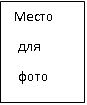 Фамилия _____________________________Имя _________________________________Отчество________________________________________________________________________________________________________________(наименование населенного пункта)Глава муниципального образования М.П._____________________ ________________(подпись) (ФИО)Настоящее удостоверение подлежит возвратупри оставлении должности старосты